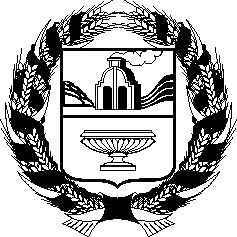 АЛТАЙСКОЕ КРАЕВОЕ ЗАКОНОДАТЕЛЬНОЕ СОБРАНИЕПОСТАНОВЛЕНИЕг. БарнаулРассмотрев проекты федеральных законов, поступившие из Государственной Думы Федерального Собрания Российской Федерации, в соответствии со статьей 26.4 Федерального закона «Об общих принципах организации законодательных (представительных) и исполнительных органов государственной власти субъектов Российской Федерации», статьей 73 Устава (Основного Закона) Алтайского края Алтайское краевое Законодательное Собрание ПОСТАНОВЛЯЕТ:Считать целесообразным принятие следующих проектов федеральных законов:№ 933960-7 «О внесении изменений в отдельные законодательные акты Российской Федерации» (в части расширения перечня заказчиков комплексных кадастровых работ);№ 933979-7 «О внесении изменений в отдельные законодательные акты Российской Федерации в части установления порядка выявления правообладателей ранее учтенных объектов недвижимости»;№ 940258-7 «О внесении изменения в статью 175 Жилищного кодекса Российской Федерации» (в части установления запрета на арест денежных средств на специальном счете);№ 941228-7 «О внесении изменения в статью 28 Федерального закона «О государственной регистрации транспортных средств в Российской Федерации и о внесении изменений в отдельные законодательные акты Российской Федерации» (об уточнении видов техники, подлежащих государственной регистрации органами исполнительной власти субъектов Российской Федерации);№ 944923-7 «О внесении изменений в Федеральный закон «О государственном регулировании производства и оборота этилового спирта, алкогольной и спиртосодержащей продукции и об ограничении потребления (распития) алкогольной продукции» и статью 21 Федерального закона «О рекламе» в части организации специализированных ярмарок винодельческой продукции, произведенной в государствах - членах Евразийского экономического союза»;№ 936650-7 «О внесении изменений в статью 10 Федерального закона «Об обороте земель сельскохозяйственного назначения» (в части уточнения порядка предоставления земельных участков из земель сельскохозяйственного назначения в аренду крестьянским (фермерским) хозяйствам, сельскохозяйственным организациям, участвующим в программах государственной поддержки в сфере развития сельского хозяйства);№ 942759-7 «О внесении изменений в Федеральный закон «Об охоте и о сохранении охотничьих ресурсов и о внесении изменений в отдельные законодательные акты Российской Федерации» и Федеральный закон «О животном мире» (в целях устранения дублирующих норм и выявленных противоречий в практике применения законодательства в области охраны и использования животного мира и законодательства в сфере охоты и сохранения охотничьих ресурсов);№ 923315-7 «О внесении изменений в Федеральный закон «Об обращении лекарственных средств» в части организации розничной торговли лекарственными препаратами».Председатель Алтайского краевогоЗаконодательного Собрания                                                             А.А. Романенко№Об отзывах Алтайского краевого Законодательного Собрания на проекты федеральных законов, поступившие из Государственной Думы Федерального Собрания Российской ФедерацииПроект